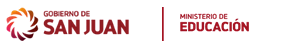 San Juan, 27 de Mayo de 2019COMUNICADO: Comisión de Interinatos y Suplencias (que funciona en el salón de Actos de la Escuela Normal Superior Sarmiento)  informa: que debido al paro de transporte público de pasajeros previsto para el día miércoles 29 de mayo de 2019, los Ofrecimientos y entrega de Cargos correspondientes a la zona “R” se realizarán el día jueves 30 de Mayo de 2019 a las 18:00 hs., conjuntamente con los de las zona “P”.